ФЕДЕРАЛЬНОЕ ГОСУДАРСТВЕННОЕ БЮДЖЕТНОЕ ОБРАЗОВАТЕЛЬНОЕ УЧРЕЖДЕНИЕ ВЫСШЕГО ОБРАЗОВАНИЯ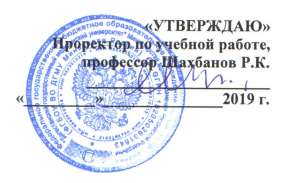 «ДАГЕСТАНСКИЙ ГОСУДАРСТВЕННЫЙ МЕДИЦИНСКИЙ УНИВЕРСИТЕТ» МИНИСТЕРСТВА ЗДРАВООХРАНЕНИЯ РОССИЙСКОЙ ФЕДЕРАЦИИАННОТАЦИЯ РАБОЧЕЙ ПРОГРАММЫпо дисциплине «Философия»Индекс дисциплины Б1.Б.01Специальность (направление) 31.05.01 Лечебное дело Уровень высшего образования - специалитет Квалификация выпускника: врач-лечебник Факультет: лечебныйКафедра Философии Форма обучения: очная Курс 2Семестр III - IVВсего трудоёмкость - 5 з.е. / 180 часов Лекции: 32 часа.Практические занятия: 64 часаСамостоятельная работа обучающегося: 48 часов Форма контроля: экзамен в IV семестреМахачкала 20191.	ЦЕЛЬ И ЗАДАЧИ ОСВОЕНИЯ ДИСЦИПЛИНЫЦелями освоения учебной дисциплины «Философия» являются:- теоретические знания о предмете философии, об основных философских проблемах, идеях и концепциях в их взаимосвязи и развитии;- представления о роли философии в осмыслении исторических типов рациональности,	структуры,	форм	и	методов	научного	познания,	типов общенаучного и медицинского мышления;-	представления	о	неразрывной	связи	философско-методологических, мировоззренческих, аксиологических проблем с содержательным развитием науки, биологии и медицины, о смысле медицины как феномена культуры;- формирование у студентов многомерного, гибкого, не линейного мышления.Задачами дисциплины являются:- создание у студентов целостного мировоззрения о мире и месте человека в нем;- формирование у студентов философского миропонимания и мироощущения; умения логично формулировать, излагать и аргументировано отстаивать собственное видение рассматриваемых проблем;-	ознакомление	студентов	с	основными	сведениями	о	специфике дофилософских и философского мировоззрений, с особенностями философского знания, его структуры, функций, основных проблем, с основными взаимосвязями философии с частными науками;-	ознакомление	студентов	с	основным	содержанием	и	принципами современных философских школ и направлений, в их понимании природы мира и человека, структуры человеческой психики и сознания, роли науки и общества в бытии современного человека, становлении его личности, возвышении его культурного и духовного потенциала;- формирование у студентов своей собственной философской позиции по важнейшим проблемам современной медицины, а также умения самостоятельно осмысливать	сложнейшие	ситуации	в	современной	общественной	жизни, использовать приемы ведения дискуссии, полемики, диалога.2.ПЕРЕЧЕНЬ ПЛАНИРУЕМЫХ РЕЗУЛЬТАТОВ ОБУЧЕНИЯФормируемые в процессе изучения учебной дисциплины компетенцииНомер/ п/	индекс № компетенцииСодержание компетенции или ее части (в соответствии с ФГОС и паспортами компетенций)В результате изучения учебной дисциплины обучающиеся должны:1	2	31.	ОК-1	Способность к абстрактномумышлению, анализу, синтезуЗнать 4основные категории и понятия философии, нормы культуры мышления, основы логики,Уметь 5адекватно воспринимать информацию, логически верно, аргументировано и ясно строить устную иВладеть 6навыками постановки цели, способностью в устной и письменной речи логически оформить результаты мышления, навыками выработки мотивации к2.	ОК-2	Способностьиспользовать основы философских знаний для формирования мировоззренческо й позиции3.	ОК-5	Готовность ксаморазвитию, самореализации, самообразованию, использованию творческого потенциала4.	ОК-8	Готовность кработе в коллективе, толерантно воспринимать социальные, этнические, конфессиональнынормы критического подхода, основы методологии научного знания, формы анализа; сущность и содержание основных концепций и моделей процесса образования.определение мировоззрения, его структурные элементы, исторические типы мировоззрения, специфику философского мировоззрения, основные философские концепции и их влияние на формирование мировоззренческ ой позиции. основные направления развития информационны х технологий, их понятийный аппараттипы, виды, формы и модели межкультурной и деловой коммуникации; особенности вербального и невербального поведения представителейписьменную речь, критически оценивать свои достоинства и недостатки, анализировать социально значимые проблемы; совершенствоват ь и развивать свой обще интеллектуальны й и общекультурный уровень; самостоятельно осмысливать различные философские теории. критически анализировать социально-экономические процессы в обществе и выявлять наиболее злободневные проблемы современного развития.применять информационные технологии для получения дополнительных знаний, непосредственно не связанные со сферой профессионально й деятельности применять философские знания и мировоззренчески е установки в профессиональной среде, в общении с представителями других культур, этнических ивыполнению профессиональной деятельности, решения социально и личностно значимых философских проблем, способами совершенствования и развития своего обще интеллектуального и общекультурного уровня.способностью самостоятельно осмысливать те или иные значимые социальные проблемы и духовные процессы общепланетарного масштаба и регионального уровня и выражать свою позицию по отношению к ним.методами использования информационных технологий для получения дополнительных знаний, непосредственно связанные со сферой профессиональной деятельностикультурой мышления, способностью к восприятию, анализу, обобщению информации, способностью толерантно воспринимать социальные и культурные различия.е и культурные различияразных социальных групп и культур; виды, структуры, динамики конфликта и стратегий его разрешения; основные педагогические категории; задачи психологии в образовании; функции, виды и особенности общения в профессионально й среде.конфессиональны х групп.3. МЕСТО УЧЕБНОЙ ДИСЦИПЛИНЫ (МОДУЛЯ) В СТРУКТУРЕ ОБРАЗОВАТЕЛЬНОЙ ПРОГРАММЫУчебная дисциплина «Философия» относится к базовой части Б1 учебного плана по специальности 31.05.01 Лечебное дело. Материал дисциплины опирается на ранее приобретенные студентами знания по Истории Отечества, Религиоведению.Краткая характеристика учебной дисциплины№ п/п	Наименование разделов и темРаздел 1. История философии.1	История философии. Предмет философии: природа, генезис, структура. Место и роль философии в культуре (медицине). Философия и медицина, их взаимосвязь.2	Философия Древнего мира и Античная философия.3	Философия Средних веков. Философия европейского средневековья. Арабо-мусульманская философия.4	Немецкая классическая философия. 5	Марксистская философия.6	Отечественная философия. Философская мысль в Дагестане. Научно-философские школы.Современная западная философия.Раздел 2. Теория философии.1.	 Бытие и его атрибуты. Развитие и эволюция. Проблема возникновения и бытия человека, соотношение дочеловеческих и человеческих форм жизни.2.	Философские концепции развития. 3	Философские проблемы сознания.4.	Теория познания. Гносеологические проблемы медицины. Философия науки и техники.5	Философские проблемы человека и общества.6	Основы аксиологии. Философия любви.7	Философские проблемы медицины и фармации. 8	Глобальные проблемы современности.Междисциплинарные связи с обеспечиваемыми (последующими) дисциплинамиНаименование	Сем	Виды формируемых компетенций (модуль/дисциплины тематическогообеспечиваемых (последующих) дисциплинФилософские	5проблемы медициныплана)ОК-1	ОК-	ОК-3 2+	+ОК-	ОК-8 5ОПК-3	ОПК-4	ОПК-5+	+4.ТРУДОЕМКОСТЬ УЧЕБНОЙ ДИСЦИПЛИНЫ (МОДУЛЯ) И ВИДЫ КОНТАКТНОЙ РАБОТЫВиды работы	Всего часов	Кол-во часов в семестре1Контактная работа (всего), в том числе:Аудиторная работа Лекции (Л)Семинарские занятия (СЗ), Семинары (С)Лабораторные работы (ЛР) Внеаудиторная работаСамостоятельная работа обучающегосяВидстации промежуточной экзамен (Э) ИТОГО: ость	Общая	час.III	IV 2	3                        496                                   48                            48 32                                    16                             16 64                                    32                             3248                                       30                              18 36                                                             36180	80	100 5                                     2                        35.СТРУКТУРА И СОДЕРЖАНИЕ УЧЕБНОЙ ДИСЦИПЛИНЫРазделы дисциплины, виды учебной деятельности и формы текущего контроля№	Семе п/п       стр1	I2	I1Разделы и темыИстория философии.Теория философии.Всего	Лекции	ПЗ	СР72	16	32	2472	16	32	24Оценочные средстваКомплект тестовых заданийВопросы для собеседованияКомплект тестовых заданийВопросы для№	Семе п/п       стр3	IIIРазделы и темыКонтроль(экзамен)Всего	Лекции	ПЗ	СР36Оценочные средствасобеседования Список вопросов к экзамену по философии.ИТОГО:	180	32	64	48№	Раздел дисциплины	Виды учебной работы, включая самостоятельную работу для студентовмодуль	Се-	Аудиторные занятия	Всего	 Формы текущегоРаздел 1.1.	Предмет философии: природа, тезис, структура. Место и роль философии	в	культуре (медицине).1.1.	Философия Древнего мира. Философия Древнего Восто-ка. Античная философия.1.2.	Философия Средних веков. Арабо-мусульманская фило-софия. Философия Европей-ского Средневековья.1.3.	Европейская философия ХVI-XVIII вв.местр	Лекц./	Сем/з	Самост з                              ./рIII	2	4	2	82	4	4	102	4	2	82	4	4	10контроля успеваемостиТесты, ситуационные задачи, контрольные работы, устный опрос.1.4.	Немецкая	классическая	2	4	4	10 философия1.5.      Марксистская философия                                 2              4               4              10 1.6.      Отечественная       философия.                         2              4               4              10Русская философия.	Фило-софская мысль в Дагестане1.7.	Современная	западная	2	4	6	14 философия.Раздел 2.2.	Бытие и его атрибуты	IV	2	4	2	82.1.	Философские	концепции	2	4	2	8 развитияТесты, ситуационные задачи, контрольные работы, устный опрос.2.2.	Философские	проблемы	2	4	2	8 сознания.2.3.	Теория	познания.	Основы	2	6	2	8 гносеологии.	Философиянауки и техники.2.4.	Философские	проблемы	2	6	4	10 человека и общества2.5.	Основы	аксиологии.	2	4	2	8 Философия любви.2.6.	Философские	проблемы	2	2	2	8 медицины и фармации2.7.	Глобальные	проблемы	и перспективы будущего ВСЕГО2	2	2	632	64	48	1446. ВИДЫ КОНТРОЛЯ: экзамен в 4 семестреЗав. кафедрой _____________________ (Т.Э. Кафаров)